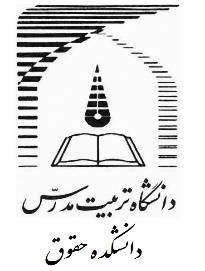 حكم تصويب موضوع رساله دکتریخانم /آقایشماره دانشجوئی  ..............                                دانشکده   ......................بخش / گروه..........                                       گرایش / رشته...........    با سلام،بدينوسيله به اطلاع مي‌رساند درخواست تصويب موضوع رساله جنابعالي در شوراي پژوهشي دانشكده مورخ............مورد بررسي قرار گرفت و با اكثريت آراء به تصويب رسيد.عنوان رساله:...........استاد راهنما ی اصلی:استاد راهنما ی دوم(درصورت نیاز):استاد مشاوراول(درصورت نیاز):استاد مشاور دوم(درصورت نیاز):لذا خواهشمند است از اين تاريخ پيشرفت كار را طي گزارشهاي سه ماهه با تكميل فرمي كه از طريق مراجعه به تارنمای دانشکده / دانشگاه در اختيارتان قرار مي‌گيرد و ارایه سمینارهای شش ماهه به اداره پژوهش دانشكده تحويل نماييد. بديهي است دفاع از رساله و پشتيباني مالي آن مشروط به دريافت منظم گزارشهاي سه ماهه و ارائه سمينارهاي شش ماهه خواهد بود.شايان ذكر است لازمه صدور مجوز دفاع از رساله دكتري در شیوه "آموزشی- پژوهشی"، ارائه پذيرش یا چاپ حداقل یک مقاله دارای نمایه معتبر بین المللی خواهد بود.                                                                                                   نام ونام خانوادگی معاون پژوهشی                                                                                                                   امضاء